МИНИСТЕРСТВО ОБРАЗОВАНИЯ И НАУКИ РОССИЙСКОЙ ФЕДЕРАЦИИКАРАЧАЕВО-ЧЕРКЕССКИЙ ГОСУДАРСТВЕННЫЙ УНИВЕРСИТЕТ имени У. Д. АЛИЕВА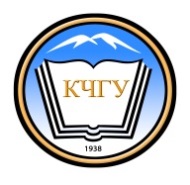 Факультет физической культурыКафедра теоретических основ физической культуры и туризма                                                                 Дата проведения: 23.05.2019Провели антикоррупционное мероприятие на тему: « Антикоррупционное мероприятие в образовательных учреждениях».Цель мероприятия: Сформировать у студентов представление о том, что такое коррупция, ознакомить с причинами возникновения коррупции, узнать какие меры принимаются государственными органами по борьбе с ней. Как молодежь может помочь в борьбе с коррупцией. Формирование собственного мнения и позиции по отношению к этому вопросу. Развить у студентов способности задавать вопросы, высказывать свое мнение и аргументировать его. Воспитать чувство ответственности перед своим государством. Выступили: - Начальник отдела кадрового управления КЧГУ Эрикенов Сеит-бий Муратович, с речью о комплексном проведении всех необходимых мер и средств для недопущения причинения вреда общественным отношениям.- доцент, кафедры ТОФК и туризма Семенова Аида Ореловна – с докладом на тему: «Антикоррупционное воспитание молодежи»;- студентка, 3 курса физической культуры Куликова Елена Юрьевна – с докладом на тему «Сущность и содержание антикоррупционного образования»;-студент, 1 курса туризм Узденов Руслан Юрьевич – с докладом на тему: «Коррупционные явления в образовании в пути  их ликвидации».